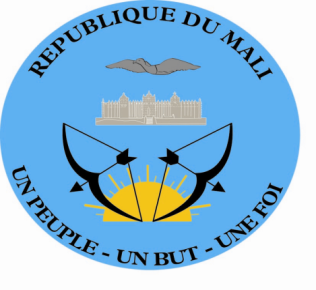 DECLARATION DE LA DELEGATION DU MALI Quarante-deuxième session du Groupe de travail sur l’Examen Périodique UniverselEPU du Pakistan(Genève, le mardi 30 janvier 2023 /09 :00 – 12 :30)Temps de parole : 55 s Lue par : M. Adama COULIBALYMerci Monsieur le Président,Le Mali souhaite une chaleureuse bienvenue à la délégation de la République islamique du Pakistan et salue sa participation au quatrième cycle de l’EPU.Ma délégation félicite le Gouvernement pakistanais pour ses efforts en matière de promotion et de protection des droits de l’Homme et salue particulièrement l’adoption, en 2021, de la proposition de loi relative à la prévention de la torture et des décès en détention ainsi que l’interdiction par la Cour suprême du Pakistan d’infliger la peine de mort à des personnes en situation de handicap mental. Ma délégation recommande au Pakistan de :Prendre des mesures pour améliorer l’accès des femmes aux soins et conseils prénatals, surtout dans les zones rurales les plus reculées du pays. Le Mali souhaite plein succès au Pakistan dans le cadre du présent examen.Je vous remercie.